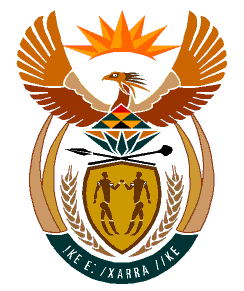 MINISTRYHUMAN SETTLEMENTS	REPUBLIC OF SOUTH AFRICA 	Private Bag X645, Pretoria, 0001. Tel: (012) 421 1309, Fax: (012) 341 8513  Private Bag X9029, Cape Town, 8000. Tel (021) 466 7603, Fax: (021) 466 3610 NATIONAL ASSEMBLYQUESTION FOR WRITTEN REPLYQUESTION NUMBER: PQ 1978: (NW 2318E)DATE OF PUBLICATION: 20 MAY 2022Mr. M L Shelembe (DA) to ask the Minister of Human Settlements: Whether with reference to the letter sent to her on 5 April 2022, in which she was requested to intervene and investigate into Forestdale Housing Project in Endumeni Local Municipality in KwaZulu-Natal which is in a complete mess, she has attended to the problem; if not, what are the reasons that she undermined the importance of adequate housing provided for in the Constitution of the Republic of South Africa, 1996; if so, (a) on what date and (b) what was the outcome?Reply:I only received the aforementioned letter on 21 June 2022. However the National Department of Human Settlements together with the KwaZulu-Natal Provincial Department of Human Settlements have intervened after several concerns were raised in respect of the allocation of houses in Endumeni Municipality in 2017. A court application was lodged wherein the provincial department was cited as a respondent in the notice of a motion that was served on the 18th of March 2017. The Province has continued to monitor the project at Endumeni Municipality as per the directive of the court.  The Dlamini Forestdale Housing Project is progressing well, and it is set to yield two hundred and sixty-one (261) units in Endumeni Local Municipality. Two hundred and thirty-four (234) beneficiaries have already been allocated occupation of houses. Both water and bulk infrastructure services are in place and the Metropolitan Municipality is currently seized with the connection for electricity supply provision.Occupying these houses. There are water and sewer services. The city is busy doing the connection of electricity.